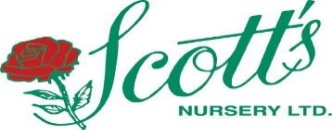 Seasonal Service Technicians/RetailFrom supporting guests to stocking and everything in between! Working in our Nursery in the busy spring season offers a fast-paced role alongside some enthusiastic and speedy teammates. If you enjoy interacting with guests, have strong inter-personal and team skills, plus you’re great with both people and plants, this position could be great for you!About Us: Scott’s Nursery is Atlantic Canada’s largest garden centre and prides itself as the trusted source for all the garden needs of the region. Scott’s has grown from a small family farm to over 6 acres of greenhouses operating year-round and employing upwards of 100 people seasonally. We believe our amazing staff is the key to continuing to fulfill our vision of making our space a “Happy Place” for everyone that enters! As a family business, the quality and care put into everything we do is at the heart of our company, and we look to work with like-minded individuals that represent everything it means to be a part of Scott’s.Location:  Scott’s Nursery, located just outside of Fredericton in Lincoln.About the Role:The Service Technician is responsible for providing customer support in wrapping, lifting, carrying, and positioning plants and goods for customers transport being mindful of customer’s vehicle and property. The Service Technician provides additional support to team members for unloading inventory and heavy goods stocking and more as required.What Does Your Day Look Like?Lifting, carrying, and positioning plants and goods carefully for customer transportMaking sure placement of plants and goods in customer vehicles is done without damage to vehicleWrapping treesUnloading trucksStocking heavier itemsProduction support – lifting and carrying custom planter ordersPerform tasks assigned by the Team Lead and follow any given instructionsWhat You Bring to The Table:High School minimumPositive attitude, self-starter and takes initiativeAbility to take instructions and prioritize tasksWork well individually and as part of a teamStrong communication skillsCharismatic and a team playerReliable form of transportationCustomer service experience, or customer-forward attitudeCapability to perform physical work, repetitive tasks and lift up to 25lbs.Ability to work in greenhouse conditions (hot/cold environments depending on the season)Retail and Greenhouse experiences an assetWhat’s in it for you?Staff discountsEmployee appreciation eventsContinuous growth and development opportunitiesYou get to work with great people—Customers and staff alike!How to Apply:Interested applicants are invited to send a cover letter and resume to: growwithscotts@scottsnursery.nb.ca.No phone calls pleaseScott’s Nursery is proud to be an equal opportunity employer committed to diversity and inclusion. For more information on Scott’s please visit our website at www.scotts-nursery.caWe thank all applicants for your interest in Scott’s Nursery Ltd.!  Candidates selected for interviews will be contacted. 